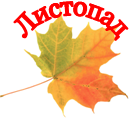 КапустаЗа багато століть до нашої ери капусту застосовували як ліки в Єгипті, Греції й Римі. Вони використовували її для лікування безсоння, головного болю, захворювань печінки и суглобів.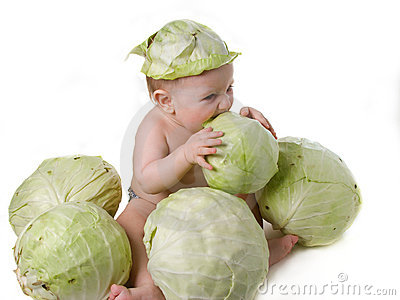 Капустяним соком змазують рани й виразки.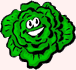  Особлива цінність капусти полягає в тім, що вона містить великий набір вітамінів, амінокислот, мінеральних солей і мікроелементів. Капуста у свіжому й квашеному вигляді вживається як засіб, що збільшує секреторну діяльність кишечнику. Свіжий  сік білокачанної  капусти використають для лікування виразки шлунку  й дванадцятипалої кишки, колітів і гастритів. Сік свіжої капусти із цукром - гарний відхаркувальний засіб при бронхітах.Подрібнені капустяні листи, змішані навпіл із сирим яєчним жовтком, наносять на незагойні рани, виразки й обпалені ділянки шкіри.Квашена капуста і її сік застосовують при лікуванні цинги. Капуста - коштовний продукт лікувального харчування при серцево-судинних захворюваннях.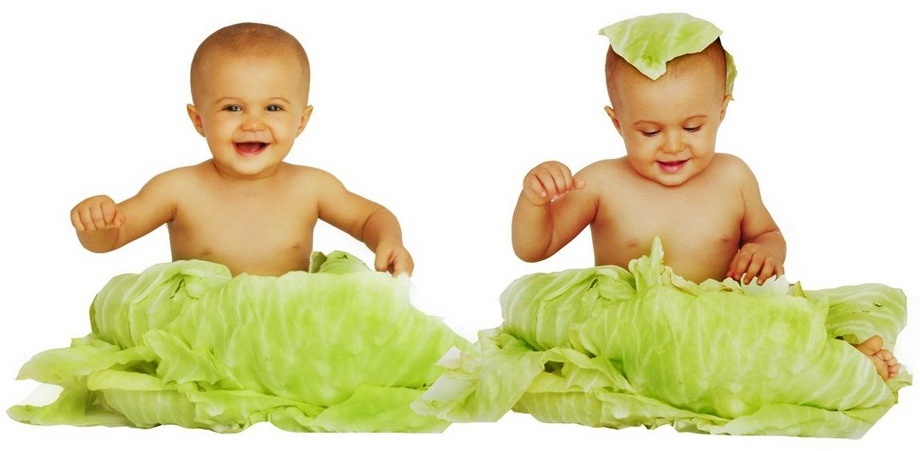 